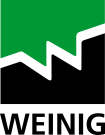 Theme Days at WEINIG DIMTER in Illertissen / 15 and 16 June 2016We cordially invite you to our "Solid wood processing in the fast lane" Theme Days. We hope you can join us. At WEINIG DIMTER in Illertissen, we will be giving comprehensive presentations on ripping, scanning, optimizing, cutting and gluing.You will come away with ideas on how to optimize your processes, how to extract greater capacity from your production facilities and how to offer your customers even better quality. Do not miss out on this unique opportunity! You will meet experts from WEINIG, Raimann, Luxscan, WEINIG DIMTER, glue manufacturers and users and hear specific presentations from experts on cutting as well as experiencing the latest machines live.HighlightsNEW - ProfiPress T Next Generation gluing pressBe the first to experience the new ProfiPress T Next Generation live. The gluing press offers significantly greater performance, is extremely user-friendly and can also be configured according to individual customer requests. NEW - New high-performance cross-cutting system Only at these Theme Days can you see this cross-cutting system in the form of a customer project.System composition: ComibScan+C600 scanner and three OptiCut 450 FJ+ throughfeed sawsWe will also present demonstration machines across the areas of ripping, scanning, optimizing, cutting and gluing.Bavarian eveningEnjoy yourself after an informative day by joining us for a relaxing Bavarian evening with traditional delicacies. A detailed invitation with a registration form is attached. We look forward to seeing you.Your WEINIG DIMTER team